Министерство образования и молодежной политики Чувашской Республики для использования в работе направляет концепцию развития сети служб примирения (медиации) в Чувашской Республике, утвержденную приказом Минобразования Чувашии от 23 марта 2015 г. № 584.Просим довести данную концепцию до заинтересованных лиц.За консультативной и методической помощью необходимо обращаться в БОУ «Центр психолого-педагогической реабилитации и коррекции» Минобразования Чувашии, раб. тел.: 8 (8352) 51-31-99.Приложение: на 6 л. в 1 экз.Заместитель министра							         С.В. КудряшовНадеева Анна Викторовнаe-mail: obrazov40@cap.ruтел.(8352) 64-21-82, 16-51Об утверждении концепцииразвития сети служб примирения (медиации) в Чувашской РеспубликеВ рамках реализации Указа Президента Российской Федерации                     от 1 июня 2012 г. № 761 «О Национальной стратегии действий в интересах детей на 2012 - 2017 годы» и в целях развития среди обучающихся образовательных организаций способности к мирному разрешению споров и конфликтных ситуаций, профилактики повторных правонарушений среди несовершеннолетних                           п р и к а з ы в а ю:1. Утвердить концепцию развития сети служб примирения (медиации) в Чувашской Республике (далее – Концепция) согласно приложению.2. Ответственность за реализацию Концепции возложить на БОУ «Центр психолого-педагогической реабилитации и коррекции» Минобразования Чувашии (Е.Ю. Осипову).3. Контроль за исполнением настоящего приказа возложить на первого заместителя министра образования и молодёжной политики Чувашской Республики С.В. Петрову.Министр	 В.Н. ИвановПриложение к приказуМинобразования Чувашииот 23.03.2015 г.  № 584К О Н Ц Е П Ц И Яразвития сети служб примирения (медиации) в Чувашской Республике1. Общие положенияКонцепция представляет собой систему взглядов на основные цели, задачи и направления действий по развитию в Чувашской Республике сети служб примирения (медиации).Основные понятия, используемые в настоящей Концепции:Служба примирения (медиации) – структурное подразделение организации (образовательной, общественной или др.), объединяющее обучающихся, педагогов и (или) иных заинтересованных лиц, которые участвуют в разрешении конфликтных ситуаций с участием несовершеннолетних при помощи соответствующих технологий.Восстановительное правосудие – это способ разрешения конфликтных ситуаций путем организации примирительных встреч, диалога между конфликтующими сторонами с участием посредника. Медиация – это процедура примирения конфликтующих сторон путем их вступления в добровольные переговоры с помощью третьей стороны – медиатора (посредника), оказывающего содействие для урегулирования спора. Медиатор – посредник, специализирующийся на урегулировании споров.Институт медиации на территории Российской Федерации легализован Федеральным законом от 27 июля 2010 г. № 193-ФЗ «Об альтернативной процедуре урегулирования споров с участием посредника (процедуре медиации)».Восстановительное разрешение конфликтных ситуаций помогает людям самим исправить зло, причиненное конфликтами и преступлениями, на основе общечеловеческих ценностей. Восстановительный подход в разрешении конфликтных ситуаций с помощью медиаторов помогает реализовать важные для общества ценности: исцеление жертв преступлений, заглаживание вреда силами обидчиков.В целях реализации восстановительного правосудия используются три типа программ восстановительного разрешения конфликтных ситуаций: 1. Восстановительная медиация – это процесс, в котором медиатор создает условия для восстановления способности людей понимать друг друга и договариваться о приемлемых для них и общества вариантах разрешения конфликтных ситуаций. Восстановительная медиация включает в себя предварительные встречи медиатора с каждой из сторон по отдельности и общую встречу сторон с участием медиатора.Основные принципы восстановительной медиации:Добровольность участия сторон. Стороны принимают участие во встрече добровольно, принуждение в какой-либо форме недопустимо. Стороны вправе отказаться от участия в медиации как до ее начала, так и в ходе самой медиации. Информированность сторон. Медиатор обязан предоставить сторонам всю необходимую информацию о сути медиации, ее процессе и возможных последствиях.Нейтральность медиатора. Медиатор в равной степени поддерживает стороны и их стремление к разрешению конфликта. Если медиатор чувствует, что не может сохранять нейтральность, он должен передать процедуру другому медиатору или прекратить медиацию. Медиатор не может принимать от сторон вознаграждения.Конфиденциальность процесса медиации. Медиатор обеспечивает конфиденциальность медиации и защиту от разглашения информации, касающейся её процесса. Исключение составляет информация, связанная с возможным совершением преступления. При выявлении данной информации медиатор ставит участников в известность о том, что информация будет разглашена. Медиатор передает информацию о результатах медиации в структуру, направившую дело на медиацию. Медиатор может вести записи и составлять отчеты для обсуждения в кругу медиаторов и кураторов служб примирения (медиации), но при этом имена участников должны быть изменены. Ответственность сторон и медиатора. Медиатор отвечает за безопасность участников на встрече, а также соблюдение принципов восстановительной медиации. Ответственность за результат медиации несут стороны конфликта, участвующие в медиации. Медиатор не может по существу конфликта советовать сторонам принять то или иное решение.Заглаживание вреда обидчиком. В ситуации, где есть обидчик и жертва, ответственность обидчика состоит в заглаживании вреда, причиненного жертве. Принципы восстановительной медиации используются и для других типов программ восстановительного разрешения конфликтных ситуаций.2. Круги сообществ – способ разрешения конфликтов, который заключается в привлечение к обсуждению проблемы всех заинтересованных лиц, что обеспечивает их активное участие в принятии решения и разделении ответственности за его выполнение. 3. Семейная конференция – это своеобразный семейный совет, встреча членов семьи с целью обсуждения возникшей проблемы и принятия решения. На встречу приглашаются родственники и близкие для членов семьи люди (соседи, друзья и др.).Результатом семейной конференции является активизация потенциала семьи и её ближайшего социального окружения для выработки совместного решения возникшей проблемы. Программы восстановительного разрешения конфликтных ситуаций могут применяться во взаимодействии с судом, органами и учреждениями системы профилактики безнадзорности и правонарушений несовершеннолетних и иными организациями.2. Основные цели и задачи служб примирения (медиации)Основной целью служб примирения (медиации) является содействие развитию в обществе способности к взаимопониманию, мирному разрешению споров и конфликтных ситуаций.Основными задачами служб примирения (медиации) являются: разрешение конфликтных ситуаций с участием несовершеннолетних;создание системы работы с несовершеннолетними, оказавшимися в конфликте с законом, совершившими общественно опасные деяния на досудебной, судебной стадии;обеспечение открытости реализации восстановительного правосудия, создание условий для участия общественности в решении стоящих в этой сфере проблем и задач;повышение квалификации педагогов по овладению навыками ведения восстановительных программ;проведение мероприятий для детей-волонтеров служб примирения (медиации) в целях развития их коммуникативных навыков, обучения технологиям восстановительных программ;проведение ежегодного мониторинга развития служб примирения (медиации) в республике;развитие сотрудничества с другими субъектами Российской Федерации по обмену опытом в части реализации восстановительного правосудия. 3. Проблемы развития сети служб примирения (медиации)Координатором служб примирения (медиации) на территории республики является БОУ «Центр психолого-педагогической реабилитации и коррекции» Минобразования Чувашии.Службы примирения в республике развиваются с 2009 года. По состоянию на начало 2015 года на территории республики функционируют 20 школьных служб примирения (гг. Новочебоксарск, Чебоксары, Батыревский, Моргаушский районы), деятельность которых обеспечивают 32 медиатора из числа взрослых и 109 юных медиаторов из числа подростков. За 2014 год им передано 153 случая конфликтных ситуаций с участием несовершеннолетних, из них 126 получили разрешение.Также в республике действуют 2 территориальные службы примирения      (гг. Канаш, Чебоксары), деятельность которых обеспечивают 4 медиатора из числа взрослых. За 2014 год им было передано 60 случаев конфликтных ситуаций с участием несовершеннолетних, из них 46 получили разрешение. С 2009 года по настоящее время программы по заглаживанию вреда реализуются на территории администрации Московского района г. Чебоксары. За указанный период на данной территории наблюдается снижение количества преступлений, совершенных несовершеннолетними (2011 год – 101, 2012 год – 56, 2013 год – 40, 2014 год – 50), в том числе преступлений, совершенных несовершеннолетними повторно (2011 год – 12, 2012 год – 18, 2013 год – 9, 2014 год – 11). Данная статистика указывает на положительные стороны применения восстановительных технологий, которые способствуют дальнейшей ресоциализации несовершеннолетних.Кроме того, с 2009 года в республике проводится ряд мероприятий, направленный на пропаганду развития сети служб примирения (медиации): республиканский фестиваль юных медиаторов «Я – медиатор» (охват – 15 школ), республиканский конкурс «Эмблема и слоган школьной службы примирения» (охват – 12 школ) и др. В 2014 году на базе МБОУ ДОЛ «Детский оздоровительный лагерь «Берёзка» во время летних каникул проведена профильная лагерная смена для юных медиаторов (охват – 56 обучающихся школ г. Чебоксары), в целях обмена опытом был проведен телемост с юными медиаторами г. Красноярск и др.Несмотря на все предпринимаемые меры, сохраняются проблемы в развитии сети служб примирения (медиации): отсутствие соответствующей нормативной правовой базы для организации деятельности служб примирения (медиации); отсутствие системы внедрения практик проведения восстановительных программ в работе с несовершеннолетними, оказавшимися в конфликте с законом;отсутствие системы подготовки, повышения квалификации медиаторов служб примирения (медиации). 4. Основные направления развития сети служб примирения (медиации)и этапы ее реализацииРазвитие сети служб примирения (медиации) является центральным элементом Концепции и основным условием ее успешной реализации. Службы примирения (медиации) могут создаваться при: образовательных организациях (общеобразовательных организациях, профессиональных образовательных организациях, организациях дополнительного образования детей), районной (городской) комиссии по делам несовершеннолетних и защите их прав, образовательных учреждений для детей, нуждающихся в психолого-педагогической и медико-социальной помощи (ППМС - центрах/служб), общественных организациях и др.Основу службы примирения (медиации) должны составлять медиаторы, а также районные (городские) комиссии по делам несовершеннолетних и защите их прав.Медиаторы будут выполнять основной массив практической работы в организации коммуникации, конструктивного диалога между участниками конфликтных ситуаций. Главным условием здесь должно быть обеспечение для всех реальной доступности сети служб примирения (медиации). В связи с этим одним из наиболее эффективных направлений будет содействие организации служб примирения (медиации) в образовательных организациях.Основной функцией служб примирения (медиации) является практическая работа с детьми, их семьями при взаимодействии со школами, районными (городскими) комиссиями по делам несовершеннолетних и защите их прав, судами и иными организациями.Исходя из основной цели и задач служб примирения (медиации), выделены следующие приоритетные направления и определены основные этапы реализации Концепции.I этап – 2015-2016 гг.Утверждение Концепции развития сети служб примирения (медиации) в Чувашской Республике.Утверждение плана мероприятий («дорожной карты») по развитию служб примирения (медиации) в Чувашской Республике.Подготовка и проведение курсов повышения квалификации для педагогов образовательных организаций по обучению технологии восстановительной медиации для разрешения конфликтных ситуаций с участием несовершеннолетних.Организация волонтерского движения юных медиаторов служб примирения (медиации). II этап – 2016-2019 гг.Разработка нормативных правовых и организационных механизмов функционирования служб примирения (медиации).Разработка и реализация программы занятий кураторов служб примирения по работе с юными медиаторами.Практическое применение восстановительных технологий в реагировании на конфликтные ситуации с участием несовершеннолетних, мониторинг, текущий анализ и обобщение опыта.Распространение на территории республики сети служб примирения (медиации) с учетом принципа добровольности.III этап – 2020 г.Оценка хода и результатов реализации Концепции. Реализация мероприятий, направленных на внедрение и распространение результатов, полученных на предыдущих этапах.5. Ожидаемые результатыОсновные ожидаемые результаты:создание безопасных и благоприятных условий для несовершеннолетних, обучающихся в образовательных организациях; внедрение альтернативного (мирного) способа реагирования на конфликтные ситуации с участием несовершеннолетних; снижение остроты конфликтов с участием несовершеннолетних, количества и тяжести повторных правонарушений, и их последствий для других лиц и общества в целом, уменьшение асоциальных проявлений среди детей и подростков;создание системы развития и поддержки служб примирения (медиации) с учетом региональных особенностей;формирование единого психолого-педагогического пространства для специалистов, реализующих восстановительные технологии, взаимообмена опытом; сотрудничество с другими субъектами Российской Федерации по обмену опытом в части реализации восстановительного правосудия. 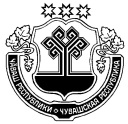 Председателям районных (городских) комиссий по делам несовершеннолетних и защите их прав Руководителям органов управления образованием администраций муниципальных районов и городских округов Руководителям профессиональных образовательных организаций и организаций высшего профессионального образованияЧ~ВАШ РEСПУБЛИКИН В+РEН_ ТАТА |АМР~КСEНПОЛИТИКИН МИНИСТEРСТВИМИНИСТEРСТВО ОБРАЗОВАНИЯИ МОЛОДЁЖНОЙ ПОЛИТИКИЧУВАШСКОЙ РEСПУБЛИКИ(МИНОБРАЗОВАНИЯ ЧУВАШИИ)Президентский бульвар, д.17г. Чeбоксары, 428004тел.(8352) 64-21-71e-mail: obrazov@cap.ruhttp://www.obrazov.cap.ruПредседателям районных (городских) комиссий по делам несовершеннолетних и защите их прав Руководителям органов управления образованием администраций муниципальных районов и городских округов Руководителям профессиональных образовательных организаций и организаций высшего профессионального образования26.03.2015 г.  №  05/01-06-3258Председателям районных (городских) комиссий по делам несовершеннолетних и защите их прав Руководителям органов управления образованием администраций муниципальных районов и городских округов Руководителям профессиональных образовательных организаций и организаций высшего профессионального образованияНа № ___________  от  ___________Председателям районных (городских) комиссий по делам несовершеннолетних и защите их прав Руководителям органов управления образованием администраций муниципальных районов и городских округов Руководителям профессиональных образовательных организаций и организаций высшего профессионального образованияЧ`ваш Республикинв=рен- тата \амр`ксен политикин министeрствиЧ`ваш Республикинв=рен- тата \амр`ксен политикин министeрстви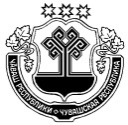 Министерство образования и молодежной политикиЧувашской РеспубликиМинистерство образования и молодежной политикиЧувашской РеспубликиПРИКАЗПРИКАЗПРИКАЗПРИКАЗПРИКАЗ23.03.2015 г.  №  584Шупашкар хули          								г. Чебоксары23.03.2015 г.  №  584Шупашкар хули          								г. Чебоксары23.03.2015 г.  №  584Шупашкар хули          								г. Чебоксары